DDM Jednička Dvůr Králové nad Labem připravil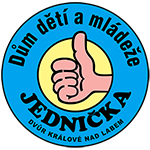 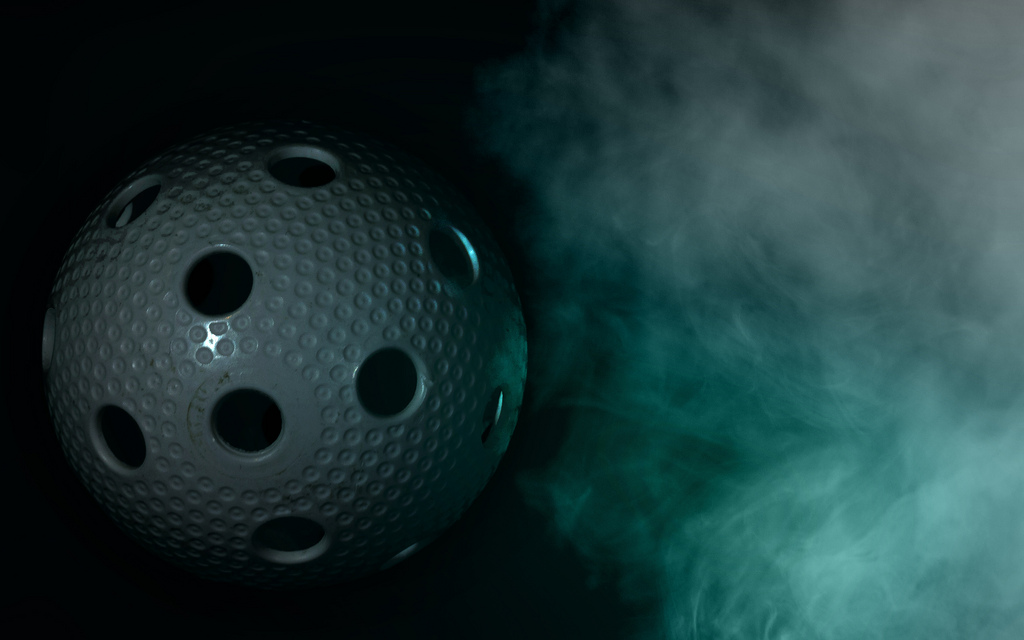 pro všechny děti od 8 do 13 let se zálibou ve florbalu